Online lesgeven met Teams via Bingel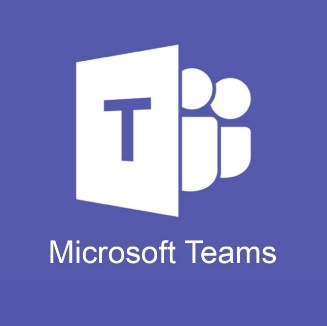 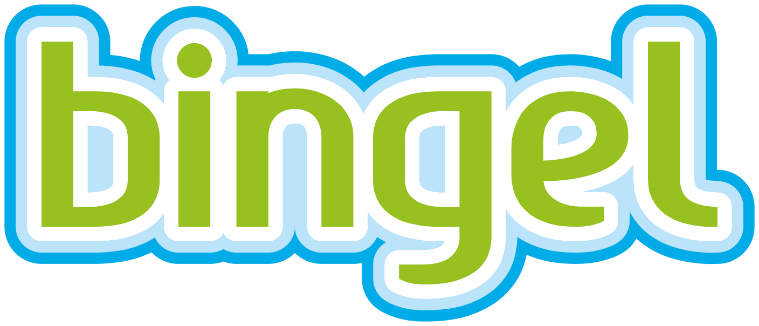 Bekijk mijn instructiefilmpje (6’56”)Het voordeel van het werken via Bingel is dat de leerlingen geen Office365-account nodig hebben en dus ook niet in Teams hoeven in te loggen. Ze moeten wel kunnen inloggen in Bingel.
Het voordeel als leerkracht is dat je zelf geen vergaderverzoek moet aanmaken en delen met je leerlingen. Los daarvan kan je (zonder Bingel) Teams dus ook gebruiken om te vergaderen met collega’s, leerlingen maar ook externen (ouders, clb,..). Je maakt dan in Teams een vergaderverzoek en je deelt dat met de genodigden. (leg ik nog apart uit)Wat heb je nodig als leerkrachtEen computer met webcam en microfoon (bvb. laptop) OF tablet of telefoon (vaak nogal klein)De gratis Microsoft Teams APP. (noodzakelijk op een tablet/telefoon, niet noodzakelijk op een computer maar installeer toch maar!)Een Office365 accountEen BingelaccountWat heeft de leerling nodigEen computer met webcam en microfoon (bvb. laptop) OF tablet of telefoon (vaak nogal klein)De gratis Microsoft Teams APP. (noodzakelijk op een tablet/telefoon, niet noodzakelijk op een computer maar sterk aanbevolen)Een BingelaccountHoe start je de online les als leerkrachtEenmalig: Download en installeer de Microsoft Teams App voor jouw toestelComputer: https://www.microsoft.com/nl-be/microsoft-365/microsoft-teams/download-app iOs: https://apps.apple.com/be/app/microsoft-teams/id1113153706Android: https://play.google.com/store/apps/details?id=com.microsoft.teamsEERST open je teams app en zorg dat je ingelogd bent met je Office365 accountDAARNA log je in op Bingel en ga je naar de tegel “online lesgeven”Klik op de knop ‘Activeer een online les’ naast de klas waarmee je in contact wil komenMen vraagt je je @sint-bavo e-mailadres op te gevenDe les is nu actiefSpreek met de leerlingen een moment af waarop je online zal zijn en je hen ook verwacht.TIP: Het kan soms handig zijn om niet met je hele klas tegelijkertijd aan de slag te gaan. Je kan werken met bepaalde tijdsblokken.Op het moment dat je effectief wil beginnen lesgeven, druk je op “Deelnemen aan de online les”Je wacht op leerlingen die zich aanmelden. Je geeft hen toelating om binnen te komen in de lesWat moet je als leerling doen om deel te nemenEenmalig: Download en installeer de Microsoft Teams App voor jouw toestelComputer: https://www.microsoft.com/nl-be/microsoft-365/microsoft-teams/download-app (niet verplicht)iOs: https://apps.apple.com/be/app/microsoft-teams/id1113153706Android: https://play.google.com/store/apps/details?id=com.microsoft.teamsLog in op BingelKlik op de knop “naar de les”
(knop is pas zichtbaar als de leerkracht de online les geactiveerd heeft)Op een computer word je gevraagd of je de app wil openen (klik op ‘microsoft teams openen’). Heb je de app niet, dan kies je voor “doorgaan in deze browser”. (werkt niet op Firefox)Op een tablet of telefoon wordt de app geopend en kan je deelnemen als ‘gast’Vul je naam in en klik op ‘nu deelnemen’Wacht tot je leerkracht je toegang geeft tot de online lesNA de online lesUitloggen bij Teams. Dit is zeker belangrijk als het een toestel is waarop meerdere personen werken.In Bingel klik je bij online lesgeven  voor jouw klas op “Deactiveer de online les”
Dit is belangrijk als een volgende les voor dezelfde klas door een andere leerkracht zou geleid worden. Bij het activeren moet je je e-mailadres opgeven en het is die persoon die dan ‘eigenaar’ is van die les en leerlingen toegang moet geven.